平成２７年　月　　日別紙送付先　東北総合通信局　信書便監理官　あてFAX番号　０２２－２２１－０６１２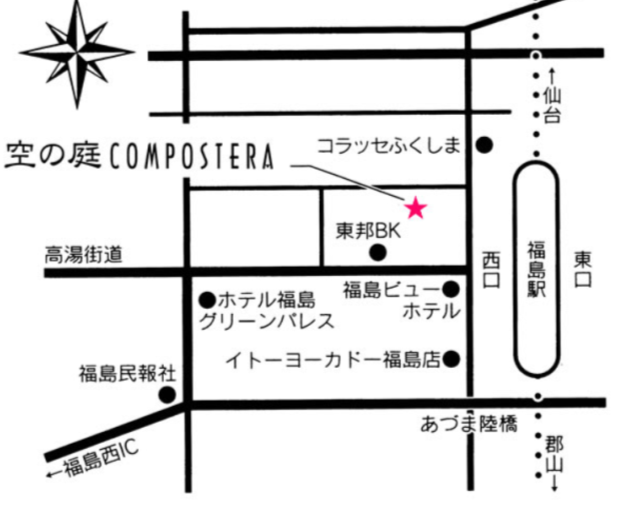 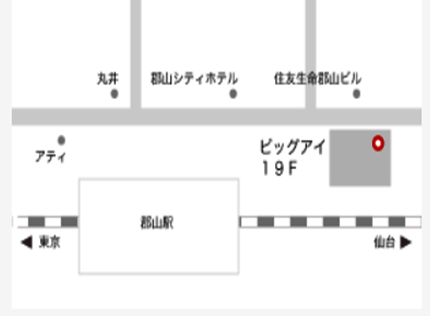 会　　　場福　島（コラッセふくしま）　　／　　郡　山（市民交流プラザ）参加会場に付してください。　　参加種別第 １ 部　　／　　第 ２ 部希望するものに付してください。団体名・企業名連絡先電話番号住　　所E-mail参加者名(所属・役職・氏名)参加者名参加者名参加者名